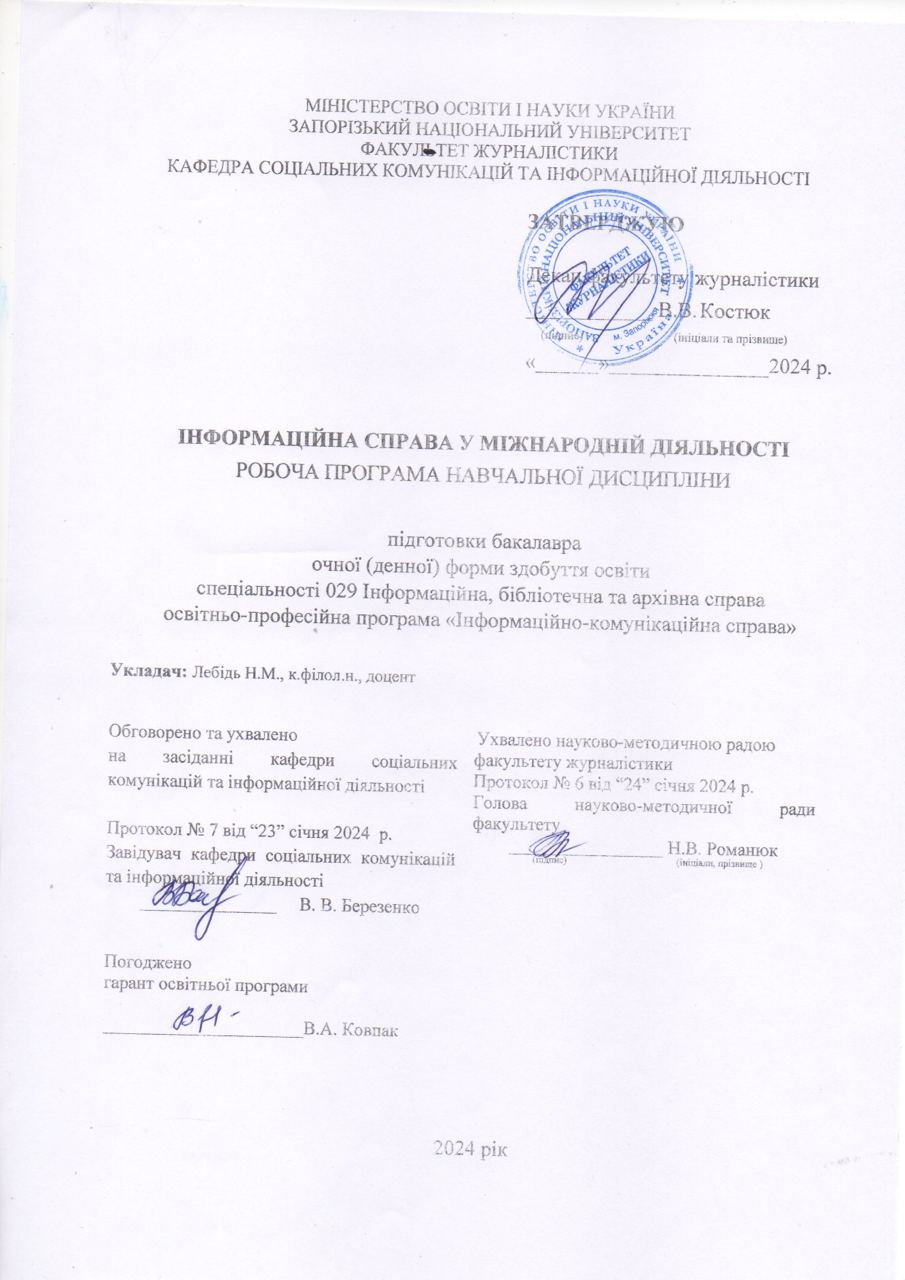 1. Опис навчальної дисципліни2. Мета та завдання навчальної дисципліниМетою викладання навчальної дисципліни «Інформаційна справа у міжнародній діяльності» є засвоєння студентами базових знань про природу, зміст, специфіку та закономірності розповсюдження міжнародної інформації, інформаційні ресурси та інформаційні потреби суспільства, засоби і методи добування й обробки міжнародної інформації, міжнародну інформаційну діяльність та її види, інформаційну політику міжнародних організацій, технології міжнародної інформації, інформаційну безпеку.Основними завданнями дисципліни «Інформаційна справа у міжнародній діяльності» є:вивчити специфіку інформаційної діяльності в міжнародній сфері;виділити головні шляхи й прийоми проведення інформаційно-аналітичного дослідження на міжнародному рівні;вивчити провідні види інформаційних документів та джерела пошуку інформації;    виокремити особливості інформаційно-аналітичного забезпечення органів державної влади розвідувальною інформацією; дослідити сучасні тенденції міжнародних інформаційних потоків.У результаті вивчення навчальної дисципліни студент повинен набути таких результатів навчання (знання, уміння тощо) та компетентностей: Міждисциплінарні зв’язки. Навчальна дисципліна «Інформаційна справа у міжнародній діяльності» тісно пов’язана з «Бібліотекознавство» (специфіка формування та функціонування інформації, історичні етапи її розвитку), «Діловодство» та «Документознавство» (теоретичне підґрунтя сучасних тенденцій у зазначених сферах), «Комп’ютерно-технологічні засоби в інформаційній, бібліотечній та архівній справі» (вивчення специфіки створення й редагування візуальної інформації в програмах обробки графіки, інфографіки і структурування моделей подання інформації).3. Програма навчальної дисципліниЗмістовий модуль 1. Сучасні концепції міжнародного обміну інформацією у системі міжнародних відносинВплив глобальних комунікаційних процесів на систему міжнародних відносин. Еволюція концепцій міжнародного обміну інформацією. Проблеми становлення інформаційного суспільства. Шлях становлення інформаційного суспільства. Інформаційний вимір міжнародного співробітництва. Вплив інформаційної революції на систему міжнародних відносин. Концепції інформаційної цивілізації. Цифровий розподіл. Інформаційне суспільство в Україні. Головні напрямки європейської інформаційної політики. Міжнародні правові документи. Специфіка організації світових інформаційних потоків. Сучасні тенденції міжнародних інформаційних потоків.Змістовий модуль 2. Інформаційно-аналітичні структуриІнформаційно-аналітичні інституції України. Провідні інформаційно-аналітичні центри США. Інформаційне агентство USIA (United States Information Agency). Інформаційне агентство «Рейтер». Інформаційне агентство «Франс пресс». Характеристика світових інформаційно-аналітичні центрів. Характеристика діяльності інформаційних центрів ООН та ЮНЕСКО. Основні джерела інформації, які використовують співробітники закордонних представництв. Міжнародні організації у сфері інформаційних відносин та телекомунікації. Міжнародні організації у сфері інформаційно-комунікаційних технологій. Міжнародні угоди про транскордонний обмін інформацією, інформаційними продуктами та послугами. Діяльність медіа у системі міжнародних відносин. Змістовий модуль 3. Міжнародні зовнішньополітичні комунікації та комунікативні технологіїЗовнішньополітичні комунікації, їх класифікація. Проблеми комунікації та інформації в міжнародних організаціях. Інформаційна діяльність дипломатичних представництв. Засоби передачі зовнішньополітичної інформації. Інформаційно-роз’яснювальна робота у країні перебування. Інформаційне забезпечення візитів. Інформаційне забезпечення торговельно-економічних місій. Інформаційне забезпечення воєнних кампаній. Інформаційна діяльність зарубіжних держав в Україні. Міжнародна трибуна у міжнародних відносинах. Дослідження діяльності інформаційних агентств як потужного ретранслятора та поширювача інформації про діяльність держави у світовому контексті. Особливості подання інформації в інформаційних агенціях для іноземного читача.Змістовий модуль 4. Європейський інформаційний простір та образ УкраїниФормування європейського інформаційного простору. Участь України реалізації інформаційної політики Ради Європи. Історичні особливості становлення політики ЄС у галузі інформації та комунікації. Імідж і дипломатія. Медіадипломатія. Діяльність медіа у системі міжнародних відносин. PR-діяльність зовнішньополітичних відомств. Формування і підтримання іміджу держав. Суспільна думка як засіб досягнення успіху у зовнішній політиці.4. Структура навчальної дисципліни5. Теми лекційних занять 6. Теми практичних занять 7. Види і зміст поточних контрольних заходів8. Підсумковий семестровий контроль9. Рекомендована літератураОсновна:Башук А.І. Інформаційна політика : навч. посіб. Ч.1. Київ : Вид-во ІЖ КНУ ім. Т. Шевченка, 2007. 90 с.Бебик В.М. Інформаційно-комунікаційний менеджмент у глобальному суспільстві: психологія, технології, техніка паблік рилейшнз : монографія. Київ : МАУП, 2005. 440 с. URL: https://kpdi.edu.ua/biblioteka/І/Інформаційно-комунікаційний%20менеджмент%20 Бебик% 20В.М..pdfБоднар І.Р. Міжнародна інформація : навчально-методичний посібник для самостійного вивчення курсу. Львів : Видавництво Львівської комерційної академії, 2003.108 с. URL: https://www.lute.lviv.ua/fileadmin/www.lac.lviv.ua/data/kafedry/MEV/Bodnar/ Monografy/Monograf_Mizhnar_Inf_Chastyna_1_3.pdfГаврильців М.Т. Інформаційна безпека держави у системі національної безпеки України. Юридичний науковий електронний журнал. 2020. № 2. С. 200-203.Кохановська О. В. Правове регулювання у сфері інформаційних відносин. Київ : Нац. акад. внутріш. справ України, 2011. 212 с.Мей Кр. Інформаційне суспільство. Скептичний погляд / пер. з англ. Київ : «К.І.С.», 2004. 220 с.Додаткова Башук А.І. Підходи до інформаційної політики у контексті переходу до інформаційного суспільства. Наукові записки Інституту журналістики : наук. збірник / за ред. В.В. Різуна. Київ : КНУ імені Тараса Шевченка. 2010. Т. 38 (січень-березень). С. 152-157.Почепцов Г.Г. Інформаційна політика. URL: https://westudents.com.ua/knigi/365-nformatsyna-poltika-pocheptsov-gg.htmlМарущак А.І. Визначення поняття «інформаційні права людини». Інформація і право. 2011. № 2(2). С. 21-26.Чукут С.А., Джига Т.В. Опорний конспект лекцій з курсу «Інформаційна політика в Україні». Київ : Вид-во НАДУ, 2007. 72 с.Інформаційні ресурси1. Закон України «Про інформацію» від 2 жовтня 1992 р. №2657-XII, із змінами. URL: www.rada.gov.ua 2. Закон України «Про Державну службу спеціального зв’язку та захисту інформації України» від 23 лютого 2006 р. № 3475-IV. URL: http://www.rada.gov.ua 3. Закон України «Про інформацію» від 2 жовтня 1992 р. №2657-XII, із змінами. URL: http: // www.rada.gov.ua 4. Закон України «Про Національну раду України з питань телебачення і радіомовлення» від 23 вересня 1997 р. № 538/97-ВР. URL: http://www.rada.gov.ua 5. Закон України «Про Основні засади розвитку інформаційного суспільства в Україні на 2007-2015 роки» вiд 09.01.2007 № 537-V. URL: www.rada.gov.ua 6. Закон України «Про порядок висвітлення діяльності органів державної влади та органів місцевого самоврядування в Україні засобами масової інформації» від 23 вересня 1997 р. №539/97-ВР, із змінами. URL: www.rada.gov.ua 7. Інформаційно-аналітичне забезпечення стратегічного управління. URL: www.vuzlib.net/strat_upr/54.htm Галузь знань, спеціальність,освітня програмарівень вищої освітиНормативні показники для планування і розподілу дисципліни на змістові модуліХарактеристика навчальної дисципліниГалузь знань, спеціальність,освітня програмарівень вищої освітиНормативні показники для планування і розподілу дисципліни на змістові модуліочна (денна) форма здобуття освітиГалузь знань02 Культура і мистецтвоКількість кредитів – 3Обов’язковаГалузь знань02 Культура і мистецтвоКількість кредитів – 3Дисципліна вибору навчального закладуСпеціальність029 Інформаційна, бібліотечна та архівна справаЗагальна кількість годин –90Семестр:Спеціальність029 Інформаційна, бібліотечна та архівна справаЗагальна кількість годин –908-йОсвітньо-професійна програмаІнформаційно-комунікаційна справаЗмістових модулів – 4ЛекціїОсвітньо-професійна програмаІнформаційно-комунікаційна справаЗмістових модулів – 46Освітньо-професійна програмаІнформаційно-комунікаційна справаЗмістових модулів – 4ПрактичніОсвітньо-професійна програмаІнформаційно-комунікаційна справаЗмістових модулів – 412 год.Рівень вищої освіти:бакалаврськийКількість поточних контрольних заходів – 6Самостійна роботаРівень вищої освіти:бакалаврськийКількість поточних контрольних заходів – 672 год. Рівень вищої освіти:бакалаврськийКількість поточних контрольних заходів – 6Вид підсумковогосеместрового контролю:залік Заплановані робочою програмою результати навчання та компетентностіМетоди і контрольні заходиЗагальні компетентності:- ЗК6. Навички використання інформаційних і комунікативних технологій- ЗК7. Здатність до пошуку, опрацювання та аналізу інформації з різних джерел- СК1. Здатність забезпечувати відбір, аналіз, оцінку, систематизацію, моніторинг, організацію, зберігання, розповсюдження та надання в користування інформації та знань у будь-яких форматах.- СК3. Здатність використовувати сучасні прикладні комп’ютерні технології та програмне забезпечення для вирішення завдань спеціальностіМетоди:Практичні методи (творчі завдання).Інтерактивні технології (ситуативного моделювання, пошук інформації).Програмні результати навчання- РНЗн4. Застосовувати у професійній діяльності технології інформаційного менеджменту, створення і підтримки функціонування електронних бібліотек та архівів, методологію вивчення та задоволення культурних та інформаційних потреб користувачі- РНУ5. Здійснювати пошук інформації в різних джерелах для розв’язання професійних завданьМетоди контролю і самоконтролю (письмовий).Самостійно-пошукові методи (індивідуальна робота).Контрольні заходи: захист творчих завдань; практичні завдання; екзамен.Змістовий модульУсьогогодинАудиторні (контактні) годиниАудиторні (контактні) годиниАудиторні (контактні) годиниСам. робота, годСистема накопичення балівСистема накопичення балівСистема накопичення балівЗмістовий модульУсьогогодинУсього годинлекціїпрактичні заняття, годСам. робота, годТеорет.зав-ня, к-ть балівПракт.зав-ня, к-ть балівУсьогобалівЗмістовий модульУсьогогодинУсього годино/д ф.о/д ф.о/дф.11562495101521542211213153152213151541562491515Усього за змістові модулі6018612426060Підсумковий семестровий контрольекзамен304040Загалом9090909090100100100№змістовогомодуляНазва темиКількістьгодин№змістовогомодуляНазва темио/дф.1Концепції міжнародного обміну інформацією22Міжнародні організації у сфері інформаційних відносин24Формування і підтримання іміджу держав2РазомРазом6№змістовогомодуляНазва темиКількістьгодин№змістовогомодуляНазва темио/дф.1Становлення інформаційного суспільства22Інформаційно-аналітичні інституції США22Інформаційно-аналітичні центри ЄС23Подання інформації в інформаційних агенціях для іноземного читача23Методологія досліджень міжнародного інформаційного простору24Європейський інформаційний простір2РазомРазом12№змістовогомодуляВид поточногоконтрольного заходуЗміст поточногоконтрольного заходуКритеріїоцінюванняУсьогобалів123451Тестування на перевірку теоретичних знаньПроходження тестування за темою, що виноситься на лекцію «Концепції міжнародного обміну інформацією»Тестування у мудлі з обмеженням в часі та лише з однією спробою8Практичне завданняІнформаційний аналітичний звіт на тему: «Інформаційне суспільство в Україні»Виявити шлях становлення України як інформаційного суспільства (5 балів), зробити порівняльний аналіз України та однієї з країн ЄС, виявивши причину приналежності України до другої групи (5 балів).14Усього за ЗМ 1контр.заходів2222Тестування на перевірку теоретичних знаньПроходження тестування за темою, що виноситься на лекцію «Міжнародні організації у сфері інформаційно-комунікаційних технологій»Тестування у мудлі з обмеженням в часі та лише з однією спробою4Практичне завданняПакет з аналізом інформаційно-аналітичних інституцій США та ЄС, а також міжнародних інформаційних центрів.Надання порівняльної характеристики провідних інформаційно-аналітичних центрів США та ЄС: структура агенства, тематика досліджень, співробітництво (8 балів). Надання аналізу специфіки роботи міжнародних організацій (5 балів)7Усього за ЗМ 2контр.заходів2113Практичне завданняОцінка інформаційної діяльності зарубіжних держав в УкраїніНадання оцінки представництв міжнародних інформаційних агентств на території України: редакційна колегія, вибір тематики, укладання новинної стрічки (7 балів)4Дослідження діяльності інформаційних агентств як потужного ретранслятора та поширювача інформації про діяльність держави у світовому контекстіПроведення дослідження контенту вітчизняних ЗМІ на предмет відповідності тематики та медіа-мови з поданням публікацій для іноземного читача (англійська / французька / німецька / російська мови на вибір студента)9Усього за ЗМ 3контр.Заходів1134Практичне завданняУчасть України в реалізації інформаційної політики Ради Європи.Аналіз відповідності України вимогам до інформаційної політики Ради Європи4Кейс «Медіадипломатія»Підготовка практичного кейсу студента-інформаційника «Міжнародний імідж держави», включаючи до опрацювання роботу зі складниками міжнародного іміджу.10Усього за ЗМ 4контр.Заходів114Усього за змістові модулі контр.заходів660ФормаВиди підсумковихконтрольнихзаходівЗміст підсумковогоконтрольного заходуКритеріїоцінюванняУсього балів ЗалікТестові завданняПерелік питань на залік передбачений Розділом 3 Робочої програми Залік проводиться в письмовій формі при очній/дистанційній формі навчання на платформі мудл.40Усього за підсумковий семестровий контроль140